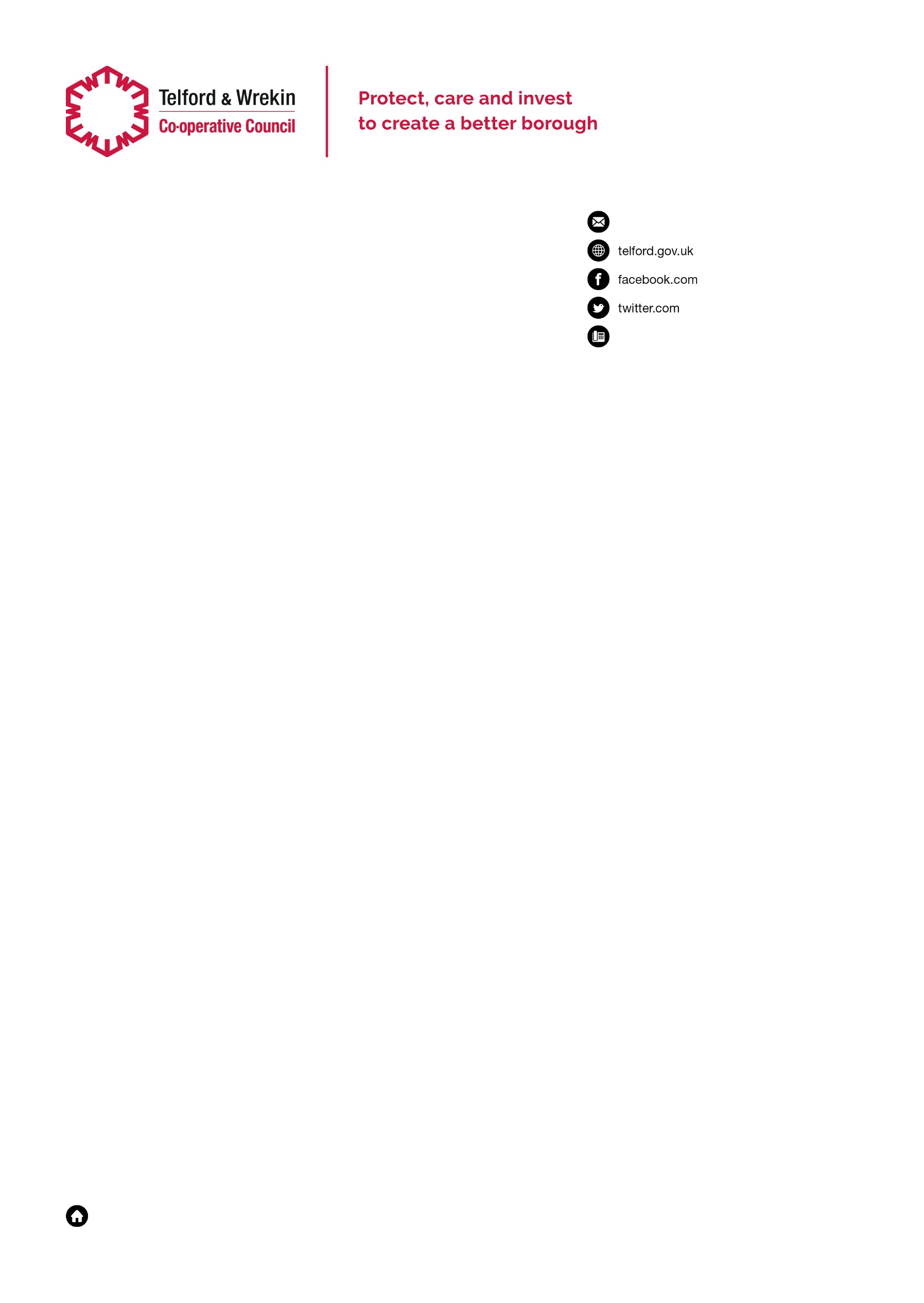 DIARY OF DISTURBANCES – FUMES OR GASES     DIARY OF DISTURBANCES – FUMES OR GASES     DIARY OF DISTURBANCES – FUMES OR GASES     DIARY OF DISTURBANCES – FUMES OR GASES     DIARY OF DISTURBANCES – FUMES OR GASES     DIARY OF DISTURBANCES – FUMES OR GASES     Page No: 1 of 3DIARY OF DISTURBANCES – FUMES OR GASES     DIARY OF DISTURBANCES – FUMES OR GASES     DIARY OF DISTURBANCES – FUMES OR GASES     DIARY OF DISTURBANCES – FUMES OR GASES     DIARY OF DISTURBANCES – FUMES OR GASES     DIARY OF DISTURBANCES – FUMES OR GASES     Requester: Requester Address: Requester: Requester Address: Return details: Telford and Wrekin CouncilEnvironmental Protection Team Darby House Lawn CentralTelfordTF3 4JAEPevidencereturn@telford.gov.ukReturn details: Telford and Wrekin CouncilEnvironmental Protection Team Darby House Lawn CentralTelfordTF3 4JAEPevidencereturn@telford.gov.ukReturn details: Telford and Wrekin CouncilEnvironmental Protection Team Darby House Lawn CentralTelfordTF3 4JAEPevidencereturn@telford.gov.ukReturn details: Telford and Wrekin CouncilEnvironmental Protection Team Darby House Lawn CentralTelfordTF3 4JAEPevidencereturn@telford.gov.ukReturn details: Telford and Wrekin CouncilEnvironmental Protection Team Darby House Lawn CentralTelfordTF3 4JAEPevidencereturn@telford.gov.ukDate: Request Location:   Request Location:   Request Location:   Return details: Telford and Wrekin CouncilEnvironmental Protection Team Darby House Lawn CentralTelfordTF3 4JAEPevidencereturn@telford.gov.ukReturn details: Telford and Wrekin CouncilEnvironmental Protection Team Darby House Lawn CentralTelfordTF3 4JAEPevidencereturn@telford.gov.ukReturn details: Telford and Wrekin CouncilEnvironmental Protection Team Darby House Lawn CentralTelfordTF3 4JAEPevidencereturn@telford.gov.ukReturn details: Telford and Wrekin CouncilEnvironmental Protection Team Darby House Lawn CentralTelfordTF3 4JAEPevidencereturn@telford.gov.ukReturn details: Telford and Wrekin CouncilEnvironmental Protection Team Darby House Lawn CentralTelfordTF3 4JAEPevidencereturn@telford.gov.ukRef No:Request Location:   Request Location:   Request Location:   DateTime StartedTime StoppedWhere affectedWhere affectedNature of Nuisance, *Intensity, **Offensiveness, Weather Conditions and Wind Direction  Describe How You Were DisturbedDescribe How You Were DisturbedDescribe How You Were DisturbedExample15.20 17.30 Living room, bedroom, garden etc... Living room, bedroom, garden etc... Fumes/gases from manufacturing business, 3, -2, dry, warm weather, South Westerly wind.  I had to shut the windows, could not sit in my garden, made my eyes water, made me cough etc… I had to shut the windows, could not sit in my garden, made my eyes water, made me cough etc… I had to shut the windows, could not sit in my garden, made my eyes water, made me cough etc… 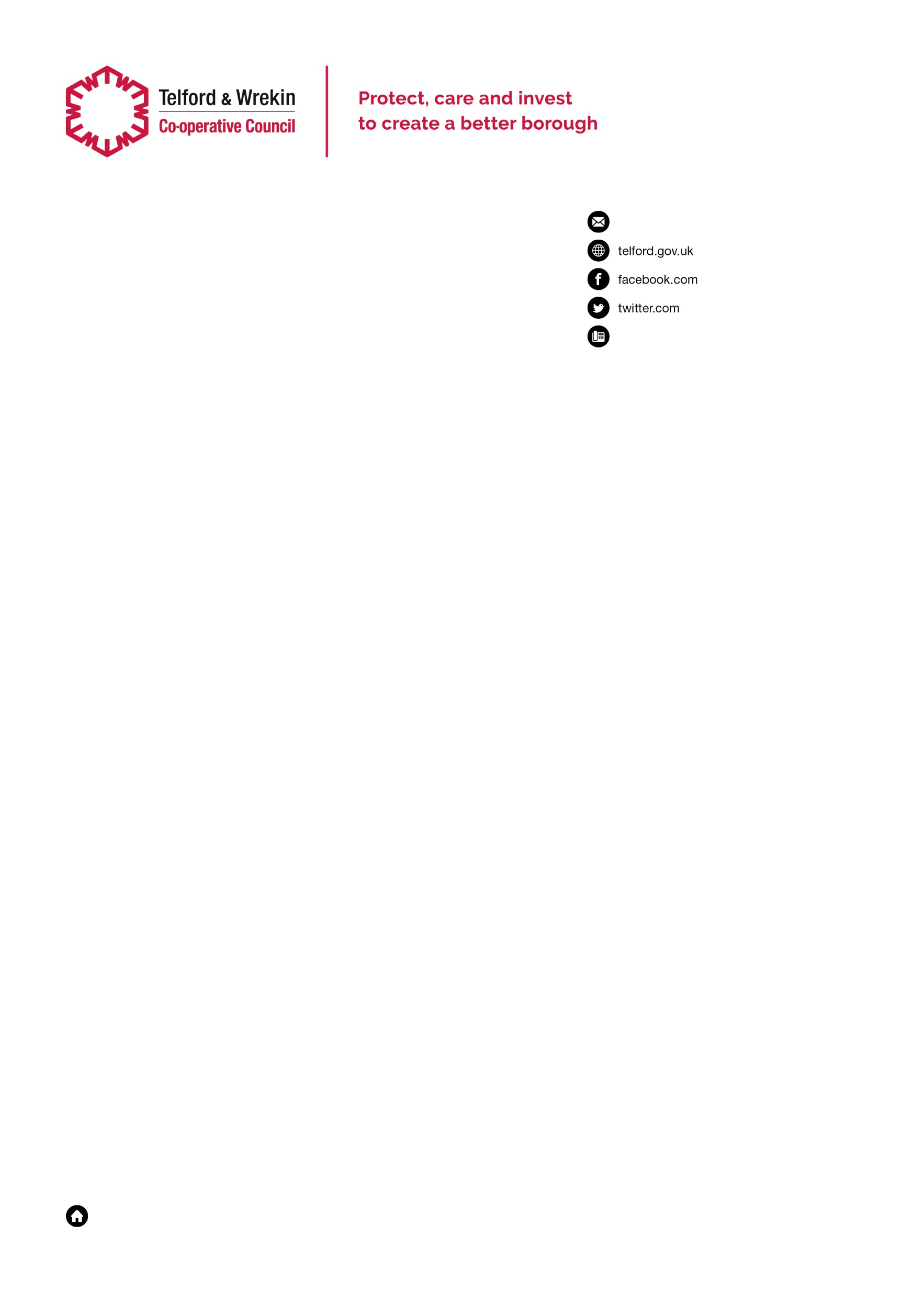 DIARY OF DISTURBANCES – FUMES OR GASES     DIARY OF DISTURBANCES – FUMES OR GASES     DIARY OF DISTURBANCES – FUMES OR GASES     DIARY OF DISTURBANCES – FUMES OR GASES     DIARY OF DISTURBANCES – FUMES OR GASES     DIARY OF DISTURBANCES – FUMES OR GASES     Page No: 2 of 3DIARY OF DISTURBANCES – FUMES OR GASES     DIARY OF DISTURBANCES – FUMES OR GASES     DIARY OF DISTURBANCES – FUMES OR GASES     DIARY OF DISTURBANCES – FUMES OR GASES     DIARY OF DISTURBANCES – FUMES OR GASES     DIARY OF DISTURBANCES – FUMES OR GASES     Ref No:Ref No:DateTime StartedTime StoppedWhere affectedWhere affectedNature of NuisanceDescribe How You Were DisturbedDescribe How You Were DisturbedDescribe How You Were DisturbedDIARY OF DISTURBANCES – FUMES OR GASES Score Reference      DIARY OF DISTURBANCES – FUMES OR GASES Score Reference      